Об утверждении плана-графика проведения проверок муниципального имущества, находящегося в собственности Пучежского муниципального района на 2020 год          Руководствуясь Федеральным законом от 06.10.2003 № 131-ФЗ «Об общих принципах организации местного самоуправления в Российской Федерации», постановлением администрации Пучежского муниципального района Ивановской области от 03.11.2011 № 539-п «Об утверждении Порядка осуществления контроля  за деятельностью муниципальных бюджетных и казенных учреждений  Пучежского муниципального района Утвердить план-график проведения проверок муниципального имущества, находящегося в собственности Пучежского муниципального района, на 2020 год согласно приложению № 1 к настоящему распоряжению. Контроль за исполнением настоящего распоряжения возложить на первого заместителя  Главы  администрации  Пучежского  муниципального  района   Золоткову И.В.Глава Пучежского муниципального района                                                И.Н.ШипковПриложение № 1 к распоряжению администрации Пучежского муниципального района                                                                                                                      от 26.08.2020   № 136-рПлан - график проведения  проверок  муниципального имущества, находящегося в собственности Пучежского муниципального района   на 2020 год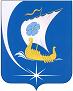 Администрация Пучежского муниципального района Ивановской областиР А С П О Р Я Ж Е Н И ЕАдминистрация Пучежского муниципального района Ивановской областиР А С П О Р Я Ж Е Н И Е               от  26.08.2020                                          № 136-р           г. Пучежг. Пучеж№п/пПравообладательПредмет проверкиЦель проверкиПериод проверкиОтветственный1МДОУ детский сад №5 «Малышок»имуществонаходящееся на  праве оперативного управленияналичие и использование по назначению имущества3 квартал2020Комитет экономического развития и курирующий отдел2МБУК  Краеведческий музей Пучежского муниципального районаимуществонаходящееся на праве оперативного управленияналичие и использование по назначению имущества4 квартал2020Комитет экономического развития и курирующий отдел